KARTA  INFORMACYJNAWyjazd kolonijny dla dzieci ze szkół podstawowych prowadzonych przez JSTz Gminy Tarnowo PodgórneBardo-Dom Wczasów Dziecięcych ul. Polna 10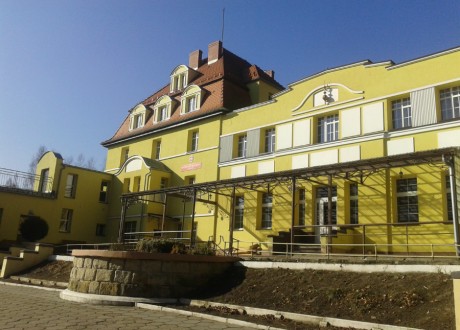 OrganizatorGmina Tarnowo Podgórne – Urząd Gminy, ul. Poznańska 115, 62-080 Tarnowo PodgórneWyjazd autokaru Szkoła Podstawowa nr 2im. Integracji Europejskiej w Tarnowie Podgórnym - godz. 8.00 Szkoła Podstawowa im. Arkadego Fiedlera w Przeźmierowie - godz. 8.30Powrót do szkół (w miejsce wyjazdu)Wyjazd z Bardo – Domu Wczasów Dziecięcych po śniadaniu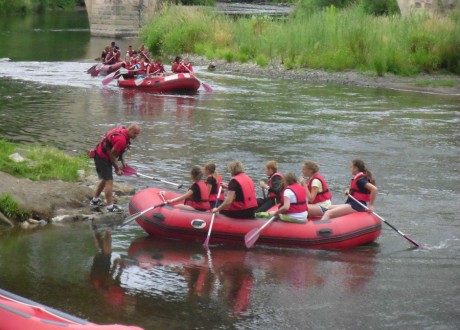 Termin kolonii: 	23.07.2023 – 30.07.2023 r.     Miejsce wypoczynkuBardo to ciekawa, niewielka dolnośląska miejscowość, położona w Górach Bardzkich nad Nysą Kłodzką.  Dom Wczasów Dziecięcych w Bardzie położony jest w niezwykle malowniczym krajobrazie Gór Bardzkich, wśród drzew i zieleni. Przy ośrodku znajduje się park przeznaczony do zajęć sportowo-rekreacyjnych: boiska zewnętrzne, boisko do piłki nożnej, zewnętrzna siłownia, duży plac zabaw. Na terenie Domu znajduje się sala telewizyjna, bilardowa, tenis stołowy, pracownia plastyczno-gipsowa. Obiekt dysponuje 3-4 osobowymi pokojami, wyposażonymi w łóżka pojedyncze oraz piętrowe. Większość pokoi posiada łazienki. W jednej z części budynku łazienki znajdują się na korytarzu przy pokojach. Wyżywienie obejmuje 3 posiłki + podwieczorek. Podczas pobytu obiekt będzie na wyłączność do dyspozycji kolonii.Program koloniiRekreacja i wypoczynek:wycieczki i spacery po okolicy,konkursy, gry i zabawy, zajęcia sportowe,zwiedzanie zabytków i atrakcji turystycznych Barda,planowane wędrówki i wycieczki: Złoty Stok, Srebrna Góra, Kaplica Czaszek w Czermnej, Szlak Ginących Zawodów-Polanica Zdrój, spływ pontonem.Potrzebne rzeczyprzybory do mycia i higieny osobistej, chusteczki higieniczne,dres, sweter, koszulki z krótkim rękawem, nakrycie głowy, kurtka przeciwdeszczowa,2 pary długich spodni, spodnie krótkie, bielizna osobista oraz skarpety w odpowiedniej ilości,sukienki, spódniczki w odpowiedniej ilości, ręczniki, klapki, sandały i pełne obuwie sportowe (nie mogą być same klapki),krem lub balsam do opalania z filtrem ochronnym, preparaty na komary,kieszonkowe,W przypadku konieczności zażywania przez dziecko leków należy umieścić informacje w karcie uczestnika oraz posiadać szczegółowy opis wystawiony przez lekarza (tylko w takich przypadkach pielęgniarka może podać lekarstwo).  Dotyczy to leków stale przyjmowanych przez dziecko, w związku z chorobą. 
Nie ma potrzeby uzyskania informacji od lekarza w przypadku leków na „chorobę lokomocyjną”  lub dolegliwości żołądkowe (lek typu stoprean). 						              Niezbędne jest poinformowanie opiekuna przy wejściu do autokaru o konieczności zażywania leków. 